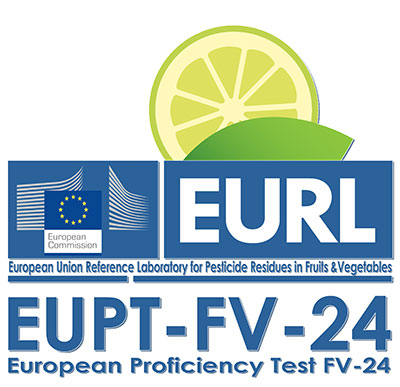 EUPT-FV24 CALENDARACTIVITYDATERegistration period6th December 2021-11th February 2022Specific Protocol published on the Web site.21st February 2022 at the latestSelection of the scope24th February – 7th March 2022Sample distribution.7th March 2022Deadline for receiving sample acceptance11th March 2022Deadline for receiving results4th April 2022Filling in additional information, if necessary.5th– 8th April 2022Preliminary Report: (containing preliminary assigned valuesand z scores)April 2022Final Report distributed to the Laboratories.August 2022